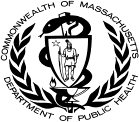 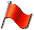 :Q 29: SUBSTANCE MIS-USE / NICOTINE/TOBACCO / GAMBLING HISTORYEnrollment AssessmentOpioid TreatmentEnrollment Date:	/	/mm	dd	yyyyEnrollment AssessmentOpioid TreatmentESM Client ID:Enrollment AssessmentOpioid TreatmentProvider ID:Questions (Q) marked with  must be completed.	Boxes marked with  = Refer to Key at end of formQuestions (Q) marked with  must be completed.	Boxes marked with  = Refer to Key at end of formFirst Name:	Middle Initial:	Last Name:	Suffix:First Name:	Middle Initial:	Last Name:	Suffix:	1. Client Code:2. Intake/Clinician Initials:	3. Do you own or rent a house, apartment, or room?	Yes  No	If the answer to Q3 is Yes, skip to Q5	3. Do you own or rent a house, apartment, or room?	Yes  No	If the answer to Q3 is Yes, skip to Q54. Are you Chronically Homeless? (HUD Definition in Manual )	Yes  No4. Are you Chronically Homeless? (HUD Definition in Manual )	Yes  No	5. ZIP Code of Last Permanent Address:(Do not enter zip code of Program): .See Manual for definition of Permanent..	5. ZIP Code of Last Permanent Address:(Do not enter zip code of Program): .See Manual for definition of Permanent..	6. Where did you stay last night?1 Emergency shelter	7 Jail, prison or juvenile detention facility	13 Foster care home or foster care Grp home 2 Transitional housing for homeless persons	8 Room, apartment, or house that you own or rent	14 Place not meant for habitation3 Permanent housing for formerly homeless		9  Staying or living with a family member	15 Other 4 Psychiatric hospital or other psych. facility	10 Staying or living with a friend	88 Refused 5 Substance abuse treatment facility or detox	11 Room, apartment, or house to which youcannot return (future return can be uncertain)6 Hospital (non-psychiatric)	12 Hotel or motel paid for without emergency shelter voucher	6. Where did you stay last night?1 Emergency shelter	7 Jail, prison or juvenile detention facility	13 Foster care home or foster care Grp home 2 Transitional housing for homeless persons	8 Room, apartment, or house that you own or rent	14 Place not meant for habitation3 Permanent housing for formerly homeless		9  Staying or living with a family member	15 Other 4 Psychiatric hospital or other psych. facility	10 Staying or living with a friend	88 Refused 5 Substance abuse treatment facility or detox	11 Room, apartment, or house to which youcannot return (future return can be uncertain)6 Hospital (non-psychiatric)	12 Hotel or motel paid for without emergency shelter voucher	7. Do you consider yourself to be transgender?	Yes  No  Refused7a. If you answered Yes to Q. 7a, please specify:	Male to Female	Female to Male	Other, specify 		7. Do you consider yourself to be transgender?	Yes  No  Refused7a. If you answered Yes to Q. 7a, please specify:	Male to Female	Female to Male	Other, specify 		8. Do you consider yourself to be:	Heterosexual Gay/Lesbian	Bisexual	Other, specify  		Refused	8. Do you consider yourself to be:	Heterosexual Gay/Lesbian	Bisexual	Other, specify  		Refused	9  Number of days between initial contact with program by client or someone on behalf of client and the first available appointment :See Manual to help determine wait time.	(unknown = 999)	9  Number of days between initial contact with program by client or someone on behalf of client and the first available appointment :See Manual to help determine wait time.	(unknown = 999)	10. Source of Referral:	10. Source of Referral:	11. Frequency of attendance at self-help programs (e.g. AA, NA) in 30 days prior to Enrollment:	11. Frequency of attendance at self-help programs (e.g. AA, NA) in 30 days prior to Enrollment:	12. Additional Client Type: Answer Yes or No to a-iStudent	Yes  No	f. Probation	Yes  NoPregnant	Yes  No	g. Parole	Yes  NoPostpartum	Yes  No	h. Federal Probation	Yes  NoVeteran/ Any Military Service	Yes  No	i. Federal Parole	Yes  NoPrison	Yes  No	12. Additional Client Type: Answer Yes or No to a-iStudent	Yes  No	f. Probation	Yes  NoPregnant	Yes  No	g. Parole	Yes  NoPostpartum	Yes  No	h. Federal Probation	Yes  NoVeteran/ Any Military Service	Yes  No	i. Federal Parole	Yes  NoPrison	Yes  No29. History Substance Mis-use, Nicotine/Tobacco Use & GamblingFor pharmaceutical drugs prescribed for the client, only code misuse (more than the recommended dosage) or non-medical use. (Example - If the client was prescribed a benzodiazepine for a mental health disorder and used per instruction, do not list on History Table.) Note: For the safety of the client all drugs used must be recorded in the client record.(See Manual forcommercial names.)29. History Substance Mis-use, Nicotine/Tobacco Use & GamblingFor pharmaceutical drugs prescribed for the client, only code misuse (more than the recommended dosage) or non-medical use. (Example - If the client was prescribed a benzodiazepine for a mental health disorder and used per instruction, do not list on History Table.) Note: For the safety of the client all drugs used must be recorded in the client record.(See Manual forcommercial names.)29. History Substance Mis-use, Nicotine/Tobacco Use & GamblingFor pharmaceutical drugs prescribed for the client, only code misuse (more than the recommended dosage) or non-medical use. (Example - If the client was prescribed a benzodiazepine for a mental health disorder and used per instruction, do not list on History Table.) Note: For the safety of the client all drugs used must be recorded in the client record.(See Manual forcommercial names.)29. History Substance Mis-use, Nicotine/Tobacco Use & GamblingFor pharmaceutical drugs prescribed for the client, only code misuse (more than the recommended dosage) or non-medical use. (Example - If the client was prescribed a benzodiazepine for a mental health disorder and used per instruction, do not list on History Table.) Note: For the safety of the client all drugs used must be recorded in the client record.(See Manual forcommercial names.)Have You Ever Mis-Used/BetHave You Ever Mis-Used/BetAge of First Use/BetLast Use/BetFreq of LastUse/BetRoute of Admin CodeYNAge of First Use/BetLast Use/BetFreq of LastUse/BetRoute of Admin CodeAAlcohol	For Alcohol, enter first age of intoxicationAlcohol	For Alcohol, enter first age of intoxicationAlcohol	For Alcohol, enter first age of intoxicationAlcohol	For Alcohol, enter first age of intoxicationBCocaineCocaineCocaineCocaineCCrackCrackCrackCrackDMarijuana / HashishMarijuana / HashishMarijuana / HashishMarijuana / HashishEHeroinHeroinHeroinHeroinFPrescribed Opiates	Misuse/non-medical use of pharmaceutical opiates which were prescribed for the client.Prescribed Opiates	Misuse/non-medical use of pharmaceutical opiates which were prescribed for the client.Prescribed Opiates	Misuse/non-medical use of pharmaceutical opiates which were prescribed for the client.Prescribed Opiates	Misuse/non-medical use of pharmaceutical opiates which were prescribed for the client.GNon-prescribed Opiates Non-medical use of pharmaceutical opiates which were not prescribed for the clientNon-prescribed Opiates Non-medical use of pharmaceutical opiates which were not prescribed for the clientNon-prescribed Opiates Non-medical use of pharmaceutical opiates which were not prescribed for the clientNon-prescribed Opiates Non-medical use of pharmaceutical opiates which were not prescribed for the clientHPCPPCPPCPPCPIOther HallucinogensOther HallucinogensOther HallucinogensOther HallucinogensJMethamphetamineMethamphetamineMethamphetamineMethamphetamineKOther AmphetaminesOther AmphetaminesOther AmphetaminesOther AmphetaminesLOther StimulantsOther StimulantsOther StimulantsOther StimulantsMBenzodiazepinesBenzodiazepinesBenzodiazepinesBenzodiazepinesNOther TranquillizersOther TranquillizersOther TranquillizersOther TranquillizersOBarbituratesBarbituratesBarbituratesBarbituratesPOther Sedatives / HypnoticsOther Sedatives / HypnoticsOther Sedatives / HypnoticsOther Sedatives / HypnoticsQInhalantsInhalantsInhalantsInhalantsROver the CounterOver the CounterOver the CounterOver the CounterSClub DrugsClub DrugsClub DrugsClub DrugsUOtherOtherOtherOtherVFentanylFentanylFentanylFentanylXNicotine/Tobacco	Includes cigarettes, cigars, chewing tobacco, inhalersNicotine/Tobacco	Includes cigarettes, cigars, chewing tobacco, inhalersNicotine/Tobacco	Includes cigarettes, cigars, chewing tobacco, inhalersNicotine/Tobacco	Includes cigarettes, cigars, chewing tobacco, inhalersYGambling	Includes any of the types listed in Q.31aGambling	Includes any of the types listed in Q.31aGambling	Includes any of the types listed in Q.31aGambling	Includes any of the types listed in Q.31aN/AZK2/Spice or Other Synthetic MarijuanaK2/Spice or Other Synthetic MarijuanaK2/Spice or Other Synthetic MarijuanaK2/Spice or Other Synthetic Marijuana30a. Number of cigarettes currently smoked per day (Indicate number of cigarettes, not number of packs: 1 pack = 20 cigarettes 0.)If client uses another type of nicotine/tobacco product, mark Zero (0) and go to Q30b If person does not use nicotine, skip to Q31a30a. Number of cigarettes currently smoked per day (Indicate number of cigarettes, not number of packs: 1 pack = 20 cigarettes 0.)If client uses another type of nicotine/tobacco product, mark Zero (0) and go to Q30b If person does not use nicotine, skip to Q31a30a. Number of cigarettes currently smoked per day (Indicate number of cigarettes, not number of packs: 1 pack = 20 cigarettes 0.)If client uses another type of nicotine/tobacco product, mark Zero (0) and go to Q30b If person does not use nicotine, skip to Q31a30a. Number of cigarettes currently smoked per day (Indicate number of cigarettes, not number of packs: 1 pack = 20 cigarettes 0.)If client uses another type of nicotine/tobacco product, mark Zero (0) and go to Q30b If person does not use nicotine, skip to Q31a30a. Number of cigarettes currently smoked per day (Indicate number of cigarettes, not number of packs: 1 pack = 20 cigarettes 0.)If client uses another type of nicotine/tobacco product, mark Zero (0) and go to Q30b If person does not use nicotine, skip to Q31a30a. Number of cigarettes currently smoked per day (Indicate number of cigarettes, not number of packs: 1 pack = 20 cigarettes 0.)If client uses another type of nicotine/tobacco product, mark Zero (0) and go to Q30b If person does not use nicotine, skip to Q31a30a. Number of cigarettes currently smoked per day (Indicate number of cigarettes, not number of packs: 1 pack = 20 cigarettes 0.)If client uses another type of nicotine/tobacco product, mark Zero (0) and go to Q30b If person does not use nicotine, skip to Q31a30a. Number of cigarettes currently smoked per day (Indicate number of cigarettes, not number of packs: 1 pack = 20 cigarettes 0.)If client uses another type of nicotine/tobacco product, mark Zero (0) and go to Q30b If person does not use nicotine, skip to Q31a30a. Number of cigarettes currently smoked per day (Indicate number of cigarettes, not number of packs: 1 pack = 20 cigarettes 0.)If client uses another type of nicotine/tobacco product, mark Zero (0) and go to Q30b If person does not use nicotine, skip to Q31a30a. Number of cigarettes currently smoked per day (Indicate number of cigarettes, not number of packs: 1 pack = 20 cigarettes 0.)If client uses another type of nicotine/tobacco product, mark Zero (0) and go to Q30b If person does not use nicotine, skip to Q31a30a. Number of cigarettes currently smoked per day (Indicate number of cigarettes, not number of packs: 1 pack = 20 cigarettes 0.)If client uses another type of nicotine/tobacco product, mark Zero (0) and go to Q30b If person does not use nicotine, skip to Q31a30b. Interest in stopping nicotine/tobacco use at Enrollment:30b. Interest in stopping nicotine/tobacco use at Enrollment:30b. Interest in stopping nicotine/tobacco use at Enrollment:30b. Interest in stopping nicotine/tobacco use at Enrollment:30b. Interest in stopping nicotine/tobacco use at Enrollment:30b. Interest in stopping nicotine/tobacco use at Enrollment:30b. Interest in stopping nicotine/tobacco use at Enrollment:30b. Interest in stopping nicotine/tobacco use at Enrollment:30b. Interest in stopping nicotine/tobacco use at Enrollment:30b. Interest in stopping nicotine/tobacco use at Enrollment:30b. Interest in stopping nicotine/tobacco use at Enrollment:1No3Yes, Within 30 days3Yes, Within 30 days88Refused88Refused88Refused2Yes, Within 6 Months4Does Not Apply (already stopped)4Does Not Apply (already stopped)99Unknown99Unknown99Unknown31a Types of last regular gambling (check all that apply) If person does not have a gambling history, skip Q33a and Q33bb and go to Q34.31a Types of last regular gambling (check all that apply) If person does not have a gambling history, skip Q33a and Q33bb and go to Q34.31a Types of last regular gambling (check all that apply) If person does not have a gambling history, skip Q33a and Q33bb and go to Q34.31a Types of last regular gambling (check all that apply) If person does not have a gambling history, skip Q33a and Q33bb and go to Q34.31a Types of last regular gambling (check all that apply) If person does not have a gambling history, skip Q33a and Q33bb and go to Q34.31a Types of last regular gambling (check all that apply) If person does not have a gambling history, skip Q33a and Q33bb and go to Q34.31a Types of last regular gambling (check all that apply) If person does not have a gambling history, skip Q33a and Q33bb and go to Q34.31a Types of last regular gambling (check all that apply) If person does not have a gambling history, skip Q33a and Q33bb and go to Q34.31a Types of last regular gambling (check all that apply) If person does not have a gambling history, skip Q33a and Q33bb and go to Q34.31a Types of last regular gambling (check all that apply) If person does not have a gambling history, skip Q33a and Q33bb and go to Q34.31a Types of last regular gambling (check all that apply) If person does not have a gambling history, skip Q33a and Q33bb and go to Q34.Lottery -Scratch TicketsSlot MachinesSports BettingStock MarketStock MarketStock MarketLottery - KenoCasino GamesBingoInternet GamblingInternet GamblingInternet GamblingLottery/Numbers GamesCard GamesDog/Horse Tracks, Jai AlaiDog/Horse Tracks, Jai Alai31b. Have you ever thought you might have a gambling problem, or been told you might?	Yes	No	Refused31b. Have you ever thought you might have a gambling problem, or been told you might?	Yes	No	Refused31b. Have you ever thought you might have a gambling problem, or been told you might?	Yes	No	Refused31b. Have you ever thought you might have a gambling problem, or been told you might?	Yes	No	Refused31b. Have you ever thought you might have a gambling problem, or been told you might?	Yes	No	Refused31b. Have you ever thought you might have a gambling problem, or been told you might?	Yes	No	Refused31b. Have you ever thought you might have a gambling problem, or been told you might?	Yes	No	Refused31b. Have you ever thought you might have a gambling problem, or been told you might?	Yes	No	Refused31b. Have you ever thought you might have a gambling problem, or been told you might?	Yes	No	Refused31b. Have you ever thought you might have a gambling problem, or been told you might?	Yes	No	Refused31b. Have you ever thought you might have a gambling problem, or been told you might?	Yes	No	RefusedClinicians may rank Secondary and Tertiary substances based on their clinical judgement, after review of the substance use history not just client report. (Nicotine/Tobacco and Gambling CANNOT be marked as a primary/secondary/or tertiary drug)Clinicians may rank Secondary and Tertiary substances based on their clinical judgement, after review of the substance use history not just client report. (Nicotine/Tobacco and Gambling CANNOT be marked as a primary/secondary/or tertiary drug)Clinicians may rank Secondary and Tertiary substances based on their clinical judgement, after review of the substance use history not just client report. (Nicotine/Tobacco and Gambling CANNOT be marked as a primary/secondary/or tertiary drug)Clinicians may rank Secondary and Tertiary substances based on their clinical judgement, after review of the substance use history not just client report. (Nicotine/Tobacco and Gambling CANNOT be marked as a primary/secondary/or tertiary drug)Clinicians may rank Secondary and Tertiary substances based on their clinical judgement, after review of the substance use history not just client report. (Nicotine/Tobacco and Gambling CANNOT be marked as a primary/secondary/or tertiary drug)Clinicians may rank Secondary and Tertiary substances based on their clinical judgement, after review of the substance use history not just client report. (Nicotine/Tobacco and Gambling CANNOT be marked as a primary/secondary/or tertiary drug)Clinicians may rank Secondary and Tertiary substances based on their clinical judgement, after review of the substance use history not just client report. (Nicotine/Tobacco and Gambling CANNOT be marked as a primary/secondary/or tertiary drug)Clinicians may rank Secondary and Tertiary substances based on their clinical judgement, after review of the substance use history not just client report. (Nicotine/Tobacco and Gambling CANNOT be marked as a primary/secondary/or tertiary drug)Clinicians may rank Secondary and Tertiary substances based on their clinical judgement, after review of the substance use history not just client report. (Nicotine/Tobacco and Gambling CANNOT be marked as a primary/secondary/or tertiary drug)32. Rank substances by entering corresponding letter for substances listed above in Question 31. (If no secondary or tertiary substance, leave blank)32. Rank substances by entering corresponding letter for substances listed above in Question 31. (If no secondary or tertiary substance, leave blank)32. Rank substances by entering corresponding letter for substances listed above in Question 31. (If no secondary or tertiary substance, leave blank)32. Rank substances by entering corresponding letter for substances listed above in Question 31. (If no secondary or tertiary substance, leave blank)32. Rank substances by entering corresponding letter for substances listed above in Question 31. (If no secondary or tertiary substance, leave blank)32. Rank substances by entering corresponding letter for substances listed above in Question 31. (If no secondary or tertiary substance, leave blank)32. Rank substances by entering corresponding letter for substances listed above in Question 31. (If no secondary or tertiary substance, leave blank)32. Rank substances by entering corresponding letter for substances listed above in Question 31. (If no secondary or tertiary substance, leave blank)32. Rank substances by entering corresponding letter for substances listed above in Question 31. (If no secondary or tertiary substance, leave blank) Primary Substance Primary SubstanceSecondary SubstanceSecondary SubstanceSecondary SubstanceSecondary SubstanceTertiary SubstanceTertiary SubstanceTertiary Substance33. Needle Use?	0  Never1  12 or more months ago33. Needle Use?	0  Never1  12 or more months ago 3 to 11 months ago 1 to 2 months ago4  Past 30 days5  Last week34 Have you had any overdoses in your lifetime?* Yes	No	(If No, skip to MTQAS questions)34a. How many overdoses have you had in your lifetime? (1-99)	34b. How many overdoses have you had in past year? (0-99)34 Have you had any overdoses in your lifetime?* Yes	No	(If No, skip to MTQAS questions)34a. How many overdoses have you had in your lifetime? (1-99)	34b. How many overdoses have you had in past year? (0-99)34 Have you had any overdoses in your lifetime?* Yes	No	(If No, skip to MTQAS questions)34a. How many overdoses have you had in your lifetime? (1-99)	34b. How many overdoses have you had in past year? (0-99)34 Have you had any overdoses in your lifetime?* Yes	No	(If No, skip to MTQAS questions)34a. How many overdoses have you had in your lifetime? (1-99)	34b. How many overdoses have you had in past year? (0-99)34 Have you had any overdoses in your lifetime?* Yes	No	(If No, skip to MTQAS questions)34a. How many overdoses have you had in your lifetime? (1-99)	34b. How many overdoses have you had in past year? (0-99)34 Have you had any overdoses in your lifetime?* Yes	No	(If No, skip to MTQAS questions)34a. How many overdoses have you had in your lifetime? (1-99)	34b. How many overdoses have you had in past year? (0-99)34 Have you had any overdoses in your lifetime?* Yes	No	(If No, skip to MTQAS questions)34a. How many overdoses have you had in your lifetime? (1-99)	34b. How many overdoses have you had in past year? (0-99)34 Have you had any overdoses in your lifetime?* Yes	No	(If No, skip to MTQAS questions)34a. How many overdoses have you had in your lifetime? (1-99)	34b. How many overdoses have you had in past year? (0-99)MTQAS/OTP QuestionsMTQAS/OTP QuestionsMTQAS/OTP QuestionsMTQAS/OTP QuestionsMTQAS/OTP QuestionsMTQAS/OTP QuestionsMTQAS/OTP QuestionsMTQAS/OTP QuestionsMTQAS/OTP Questions	1. Is your current medication-assisted treatment for withdrawal management or maintenance?	 Maintenance	 Withdrawal Management	1. Is your current medication-assisted treatment for withdrawal management or maintenance?	 Maintenance	 Withdrawal Management	1. Is your current medication-assisted treatment for withdrawal management or maintenance?	 Maintenance	 Withdrawal Management	1. Is your current medication-assisted treatment for withdrawal management or maintenance?	 Maintenance	 Withdrawal Management	1. Is your current medication-assisted treatment for withdrawal management or maintenance?	 Maintenance	 Withdrawal Management	1. Is your current medication-assisted treatment for withdrawal management or maintenance?	 Maintenance	 Withdrawal Management	1. Is your current medication-assisted treatment for withdrawal management or maintenance?	 Maintenance	 Withdrawal Management	1. Is your current medication-assisted treatment for withdrawal management or maintenance?	 Maintenance	 Withdrawal Management	1. Is your current medication-assisted treatment for withdrawal management or maintenance?	 Maintenance	 Withdrawal Management2. Do you have a current prescription for buprenorphine (e.g Suboxone) or naltrexone (e.g Vivitrol)?(If Yes, Q2a and Q2b are required.2. Do you have a current prescription for buprenorphine (e.g Suboxone) or naltrexone (e.g Vivitrol)?(If Yes, Q2a and Q2b are required.2. Do you have a current prescription for buprenorphine (e.g Suboxone) or naltrexone (e.g Vivitrol)?(If Yes, Q2a and Q2b are required.2. Do you have a current prescription for buprenorphine (e.g Suboxone) or naltrexone (e.g Vivitrol)?(If Yes, Q2a and Q2b are required.2. Do you have a current prescription for buprenorphine (e.g Suboxone) or naltrexone (e.g Vivitrol)?(If Yes, Q2a and Q2b are required.2. Do you have a current prescription for buprenorphine (e.g Suboxone) or naltrexone (e.g Vivitrol)?(If Yes, Q2a and Q2b are required. Yes	 No2a If yes, select the medication prescribed. Buprenorphine	 Naltrexone2b. Is this prescription for alcohol use disorder, opioid use disorder, or both? Alcohol use disorder	 Opioid use disorder   Both2a If yes, select the medication prescribed. Buprenorphine	 Naltrexone2b. Is this prescription for alcohol use disorder, opioid use disorder, or both? Alcohol use disorder	 Opioid use disorder   Both2a If yes, select the medication prescribed. Buprenorphine	 Naltrexone2b. Is this prescription for alcohol use disorder, opioid use disorder, or both? Alcohol use disorder	 Opioid use disorder   Both2a If yes, select the medication prescribed. Buprenorphine	 Naltrexone2b. Is this prescription for alcohol use disorder, opioid use disorder, or both? Alcohol use disorder	 Opioid use disorder   Both2a If yes, select the medication prescribed. Buprenorphine	 Naltrexone2b. Is this prescription for alcohol use disorder, opioid use disorder, or both? Alcohol use disorder	 Opioid use disorder   Both2a If yes, select the medication prescribed. Buprenorphine	 Naltrexone2b. Is this prescription for alcohol use disorder, opioid use disorder, or both? Alcohol use disorder	 Opioid use disorder   Both2a If yes, select the medication prescribed. Buprenorphine	 Naltrexone2b. Is this prescription for alcohol use disorder, opioid use disorder, or both? Alcohol use disorder	 Opioid use disorder   Both2a If yes, select the medication prescribed. Buprenorphine	 Naltrexone2b. Is this prescription for alcohol use disorder, opioid use disorder, or both? Alcohol use disorder	 Opioid use disorder   Both2a If yes, select the medication prescribed. Buprenorphine	 Naltrexone2b. Is this prescription for alcohol use disorder, opioid use disorder, or both? Alcohol use disorder	 Opioid use disorder   Both3. Current Criminal status:3. Current Criminal status: None Probation Parole In Jail On Bail4. Number of arrests in lifetime: (0-99):4. Number of arrests in lifetime: (0-99):4. Number of arrests in lifetime: (0-99):4. Number of arrests in lifetime: (0-99):4. Number of arrests in lifetime: (0-99):4. Number of arrests in lifetime: (0-99):4. Number of arrests in lifetime: (0-99):4. Number of arrests in lifetime: (0-99):Frequency of injected drug use in the past 12 months None	3 1-3 times per monthLess than once per month	4 1-2 times per weekFrequency of injected drug use in the past 12 months None	3 1-3 times per monthLess than once per month	4 1-2 times per weekFrequency of injected drug use in the past 12 months None	3 1-3 times per monthLess than once per month	4 1-2 times per weekFrequency of injected drug use in the past 12 months None	3 1-3 times per monthLess than once per month	4 1-2 times per weekFrequency of injected drug use in the past 12 months None	3 1-3 times per monthLess than once per month	4 1-2 times per weekFrequency of injected drug use in the past 12 months None	3 1-3 times per monthLess than once per month	4 1-2 times per week5  3-6 times per week6  Daily6. In general, how would you describe your current health?1  Excellent	2  Very Good	3  Good	4  Fair6. In general, how would you describe your current health?1  Excellent	2  Very Good	3  Good	4  Fair6. In general, how would you describe your current health?1  Excellent	2  Very Good	3  Good	4  Fair6. In general, how would you describe your current health?1  Excellent	2  Very Good	3  Good	4  Fair6. In general, how would you describe your current health?1  Excellent	2  Very Good	3  Good	4  Fair6. In general, how would you describe your current health?1  Excellent	2  Very Good	3  Good	4  Fair5  Poor7. During the past 12 months, how much difficulty did you have doing your daily activities, both inside and outside the home, due to physical or emotional problems? None	 A little bit	 Some	 Quite a bit	 Unable to do daily activities7. During the past 12 months, how much difficulty did you have doing your daily activities, both inside and outside the home, due to physical or emotional problems? None	 A little bit	 Some	 Quite a bit	 Unable to do daily activities7. During the past 12 months, how much difficulty did you have doing your daily activities, both inside and outside the home, due to physical or emotional problems? None	 A little bit	 Some	 Quite a bit	 Unable to do daily activities7. During the past 12 months, how much difficulty did you have doing your daily activities, both inside and outside the home, due to physical or emotional problems? None	 A little bit	 Some	 Quite a bit	 Unable to do daily activities7. During the past 12 months, how much difficulty did you have doing your daily activities, both inside and outside the home, due to physical or emotional problems? None	 A little bit	 Some	 Quite a bit	 Unable to do daily activities7. During the past 12 months, how much difficulty did you have doing your daily activities, both inside and outside the home, due to physical or emotional problems? None	 A little bit	 Some	 Quite a bit	 Unable to do daily activities7. During the past 12 months, how much difficulty did you have doing your daily activities, both inside and outside the home, due to physical or emotional problems? None	 A little bit	 Some	 Quite a bit	 Unable to do daily activities7. During the past 12 months, how much difficulty did you have doing your daily activities, both inside and outside the home, due to physical or emotional problems? None	 A little bit	 Some	 Quite a bit	 Unable to do daily activities8. During the past 12 months, how many nights were you hospitalized for physical problems? (0 -366):8. During the past 12 months, how many nights were you hospitalized for physical problems? (0 -366):8. During the past 12 months, how many nights were you hospitalized for physical problems? (0 -366):8. During the past 12 months, how many nights were you hospitalized for physical problems? (0 -366):8. During the past 12 months, how many nights were you hospitalized for physical problems? (0 -366):8. During the past 12 months, how many nights were you hospitalized for physical problems? (0 -366):8. During the past 12 months, how many nights were you hospitalized for physical problems? (0 -366):8. During the past 12 months, how many nights were you hospitalized for physical problems? (0 -366):9. During the past 12 months, how many nights were you in a detox facility? (0 -366):9. During the past 12 months, how many nights were you in a detox facility? (0 -366):9. During the past 12 months, how many nights were you in a detox facility? (0 -366):9. During the past 12 months, how many nights were you in a detox facility? (0 -366):9. During the past 12 months, how many nights were you in a detox facility? (0 -366):9. During the past 12 months, how many nights were you in a detox facility? (0 -366):9. During the past 12 months, how many nights were you in a detox facility? (0 -366):9. During the past 12 months, how many nights were you in a detox facility? (0 -366):10. During the past 12 months, how many visits to an emergency room and/or urgent care facility did you make? (0 -100):10. During the past 12 months, how many visits to an emergency room and/or urgent care facility did you make? (0 -100):10. During the past 12 months, how many visits to an emergency room and/or urgent care facility did you make? (0 -100):10. During the past 12 months, how many visits to an emergency room and/or urgent care facility did you make? (0 -100):10. During the past 12 months, how many visits to an emergency room and/or urgent care facility did you make? (0 -100):10. During the past 12 months, how many visits to an emergency room and/or urgent care facility did you make? (0 -100):10. During the past 12 months, how many visits to an emergency room and/or urgent care facility did you make? (0 -100):10. During the past 12 months, how many visits to an emergency room and/or urgent care facility did you make? (0 -100):11. In the past 12 months, how much were you distressed (bothered) by...11. In the past 12 months, how much were you distressed (bothered) by...11. In the past 12 months, how much were you distressed (bothered) by...11. In the past 12 months, how much were you distressed (bothered) by...1 Not at all1 Not at all2 A little/slightly3 Moderately3 Moderately4 A lot/extremelya. Nervousness or shakiness inside?a. Nervousness or shakiness inside?a. Nervousness or shakiness inside?b. Suddenly being scared for no reason?b. Suddenly being scared for no reason?b. Suddenly being scared for no reason?c. Feeling fearful?c. Feeling fearful?c. Feeling fearful?d. Spells of terror or panic?d. Spells of terror or panic?d. Spells of terror or panic?e. Feeling that something bad is going to happen?e. Feeling that something bad is going to happen?e. Feeling that something bad is going to happen?12. In the past 12 months, how much were you distressed (bothered) by...12. In the past 12 months, how much were you distressed (bothered) by...12. In the past 12 months, how much were you distressed (bothered) by...12. In the past 12 months, how much were you distressed (bothered) by...1 Not at all1 Not at all2 A little/slightly3 Moderately3 Moderately4 A lot/extremelya. Blaming yourself for things?a. Blaming yourself for things?a. Blaming yourself for things?b. Feeling blue?b. Feeling blue?b. Feeling blue?c. Worrying too much about things?c. Worrying too much about things?c. Worrying too much about things?d. Feeling no interest in things?d. Feeling no interest in things?d. Feeling no interest in things?e. Feeling hopeless about the future?e. Feeling hopeless about the future?e. Feeling hopeless about the future?f. Felling worthless?f. Felling worthless?f. Felling worthless?g. Feeling guilty for things that may not be your fault?g. Feeling guilty for things that may not be your fault?g. Feeling guilty for things that may not be your fault?13. Did you stay overnight somewhere for treatment of problems with your emotions, nerves, or mental health?*13. Did you stay overnight somewhere for treatment of problems with your emotions, nerves, or mental health?*13. Did you stay overnight somewhere for treatment of problems with your emotions, nerves, or mental health?*13. Did you stay overnight somewhere for treatment of problems with your emotions, nerves, or mental health?*13. Did you stay overnight somewhere for treatment of problems with your emotions, nerves, or mental health?*13. Did you stay overnight somewhere for treatment of problems with your emotions, nerves, or mental health?*1 Yes	2No1 Yes	2No14. Did you ever get outpatient treatment or counseling for an emotional or mental health problem?*14. Did you ever get outpatient treatment or counseling for an emotional or mental health problem?*14. Did you ever get outpatient treatment or counseling for an emotional or mental health problem?*14. Did you ever get outpatient treatment or counseling for an emotional or mental health problem?*14. Did you ever get outpatient treatment or counseling for an emotional or mental health problem?*1 Yes	2No1 Yes	2No15.  In the past 12 months, did you think about suicide?*15.  In the past 12 months, did you think about suicide?*1Yes	2 No1Yes	2 No16.  In the past 12 months, did you attempt suicide?16.  In the past 12 months, did you attempt suicide?1 Yes  2 No1 Yes  2 No17. How supportive would you say the people closest to you are of your seeking substance abuse treatment at this time?17. How supportive would you say the people closest to you are of your seeking substance abuse treatment at this time?17. How supportive would you say the people closest to you are of your seeking substance abuse treatment at this time?17. How supportive would you say the people closest to you are of your seeking substance abuse treatment at this time?17. How supportive would you say the people closest to you are of your seeking substance abuse treatment at this time?17. How supportive would you say the people closest to you are of your seeking substance abuse treatment at this time?17. How supportive would you say the people closest to you are of your seeking substance abuse treatment at this time?1 Not supportive or opposed2 Not very supportive2 Not very supportive3 Somewhat supportive3 Somewhat supportive4 Very supportive4 Very supportive18. Would you say that none of the people, a few of the people, or most of the people you are close to are currently abusing drugs?18. Would you say that none of the people, a few of the people, or most of the people you are close to are currently abusing drugs?18. Would you say that none of the people, a few of the people, or most of the people you are close to are currently abusing drugs?18. Would you say that none of the people, a few of the people, or most of the people you are close to are currently abusing drugs?18. Would you say that none of the people, a few of the people, or most of the people you are close to are currently abusing drugs?18. Would you say that none of the people, a few of the people, or most of the people you are close to are currently abusing drugs?18. Would you say that none of the people, a few of the people, or most of the people you are close to are currently abusing drugs?18. Would you say that none of the people, a few of the people, or most of the people you are close to are currently abusing drugs?1 None2 One or a few3 Most3 MostQ10. Source of Referral at EnrollmentQ10. Source of Referral at EnrollmentQ10. Source of Referral at EnrollmentQ10. Source of Referral at EnrollmentQ10. Source of Referral at EnrollmentQ10. Source of Referral at EnrollmentCodeCodeCodeCodeCodeCode01Self, Family, Non-medical Professional20Health Care Professional, Hospital67Department of Corrections02BMC Central Intake/Room 521Emergency Room68Office of the Commissioner of Probation03ATS/Detox22HIV/AIDS Programs69Massachusetts Parole Board04Transitional Support Services/TSS23Needle Exchange Programs70Dept. of Youth Services05Clinical Stabilization Services/CSS-CMID26Mental Health Care Professional71Dept. of Children and Families06Residential Treatment27 through 29 Discontinued72Dept. of Mental Health07Outpatient SA Counseling30School Personnel, School System/Colleges73Dept. of Developmental Services08Medication Assisted Treatment31Recovery High School74 through 76 Discontinued09Drunk Driving Program32 through 39 Discontinued77Mass. Rehab. Commission10Acupuncture40Supervisor/Employee Counselor78Mass. Commission for the Blind11Gambling Program41 through 49 Discontinued79Mass. Comm. For Deaf & Hard of HearingNote: Sec 35 Options are grouped although numbers are not in sequence. Select correct #50Shelter80Other State Agency12Sec 35 (WATC & MATC)51Community or Religious Organization99Unknown24Sec 35 Bridgewater MASAC52 through 58 Discontinued25Sec 35 Framingham MCI59Drug Court13 Discontinued60Court - Section 3514Sober House61 & 62 Discontinued15Information and Referral63Court - Other16Recovery Support Centers64Prerelease, Legal Aid, Police17Second Offender Aftercare65County House of Corrections/Jail18Family Intervention Program66Office of Community Corrections19Other Substance Abuse TreatmentQ 121Frequency of Attendance at Self-Help ProgramsQ 121Frequency of Attendance at Self-Help ProgramsQ 121Frequency of Attendance at Self-Help ProgramsCodeCode01No attendance in the past month0516-30 times in past month (4 or more times per week)021-3 times in past month (less than once per week)06Some attendance, but frequency unknown034-7 times in past month (about once per week)99Unknown048-15 times in past month (2 or 3 times per week)Q 15. Employment Status at EnrollmentQ 15. Employment Status at EnrollmentQ 15. Employment Status at EnrollmentQ 15. Employment Status at EnrollmentQ 15. Employment Status at EnrollmentQ 15. Employment Status at EnrollmentCodeCodeCode1Working Full Time6Not In Labor Force - Retired11Volunteer2Working Part Time7Not In Labor Force - Disabled12Other3Unemployed - Looking8Not In Labor Force - Homemaker13Maternity/Family Leave4Unemployed – Not Looking9Not In Labor Force - Other99Unknown5Not In Labor Force – Student10Not In Labor Force - IncarceratedCodeQ. 20 Vision ImpairmentCodeQ. 21 Hearing ImpairmentQ. 21 Hearing ImpairmentQ. 21 Hearing ImpairmentQ. 21 Hearing Impairment0None: Normal Vision0None: Normal hearing requiring no correctionNone: Normal hearing requiring no correctionNone: Normal hearing requiring no correctionNone: Normal hearing requiring no correction1Slight: vision can be or is corrected with glasses/lenses1Slight: Hearing is or can be adequately corrected with amplification (eg hearing aid)Slight: Hearing is or can be adequately corrected with amplification (eg hearing aid)Slight: Hearing is or can be adequately corrected with amplification (eg hearing aid)Slight: Hearing is or can be adequately corrected with amplification (eg hearing aid)2Moderate: “Legally blind” but having some minimal vision2Moderate: Hard of hearing, even with amplificationModerate: Hard of hearing, even with amplificationModerate: Hard of hearing, even with amplificationModerate: Hard of hearing, even with amplification3Severe: No usable vision3Severe: Profound deafnessSevere: Profound deafnessSevere: Profound deafnessSevere: Profound deafnessCodeQ 22 Self Care/ADL ImpairmentQ 22 Self Care/ADL ImpairmentQ 22 Self Care/ADL ImpairmentQ 22 Self Care/ADL ImpairmentCodeQ. 23 Developmental Disability0None: No problem accomplishing ADL skills such as bathing, dressing and other self-careNone: No problem accomplishing ADL skills such as bathing, dressing and other self-careNone: No problem accomplishing ADL skills such as bathing, dressing and other self-careNone: No problem accomplishing ADL skills such as bathing, dressing and other self-care0None1Slight: Uses adaptive device(s) and/or takes additional time to accomplish ADL but does not require attendantSlight: Uses adaptive device(s) and/or takes additional time to accomplish ADL but does not require attendantSlight: Uses adaptive device(s) and/or takes additional time to accomplish ADL but does not require attendantSlight: Uses adaptive device(s) and/or takes additional time to accomplish ADL but does not require attendant1Slight developmental disability2Moderate: Needs personal attendant up to 20 hours a week for ADLModerate: Needs personal attendant up to 20 hours a week for ADLModerate: Needs personal attendant up to 20 hours a week for ADLModerate: Needs personal attendant up to 20 hours a week for ADL2Moderate developmental disability3Severe: Requires personal attendant for over 20 hours a week for ADLSevere: Requires personal attendant for over 20 hours a week for ADLSevere: Requires personal attendant for over 20 hours a week for ADLSevere: Requires personal attendant for over 20 hours a week for ADL3Severe developmental disabilityCodeLast Use SubstancesCodeFrequency of Last Use/betCodeRoute of Administration112 or more months ago1Less than once a month1Oral (swallow and/or chewing)23-11 months ago21-3 times a month2Smoking31-2 months ago31-2 times a week3Inhalation4Past 30 days43-6 times a week4Injection5Used in last week5Daily5Other99Unknown6Electronic Devices/Vaping